Datum:26.6.2017VABILOVabljeni na 4. strokovna aktiva PP z NIS in PPVI, ki bosta v četrtek, 29.6.2017, ob 8.00, v zbornici Podružnice s prilagojenim programom.Dnevni red:1. Pregled zapisnika2. Poročanje strokovnih delavcev iz izobraževanj (kdor še ni poročal)3. Pogoji za napredovanje- Robert Farič3. Predstavitev projekta Preprosti poskusi-  Renata Dimnik4. Analiza letnih razgovorov- Marjeta Mlakar Agrež5. Organizacija pouka v šolskem letu 2017/18- Marjeta Mlakar Agrež6. RaznoVljudno vabljeni in lep pozdrav!Sandra Rihter, prof. def.vodja str. aktiva PPVIAlenka Vidgaj, prof. def.vodja str. aktiva PP z NIS	Ravnatelj:Peter Strle, prof.OSNOVNA ŠOLA LITIJA              1270 Litija,Ulica Mire Pregljeve 3            01  89  83 147            01  89 85 099Faks       01  89 83 147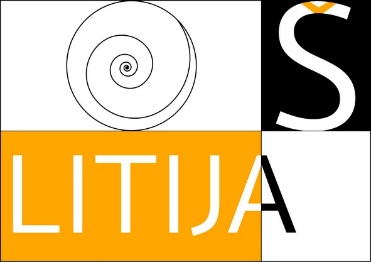 